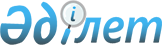 Мәслихаттың 2010 жылғы 20 тамыздағы № 269 "Тұрғын үй көмегін көрсету қағидасын бекіту туралы" шешіміне өзгерістер енгізу туралы
					
			Күшін жойған
			
			
		
					Қостанай облысы Жітіқара ауданы мәслихатының 2013 жылғы 27 желтоқсандағы № 188 шешімі. Қостанай облысының Әділет департаментінде 2014 жылғы 29 қаңтарда № 4423 болып тіркелді. Күші жойылды - Қостанай облысы Жітіқара ауданы мәслихатының 2014 жылғы 29 желтоқсандағы № 290 шешімімен

       Ескерту. Күші жойылды - Қостанай облысы Жітіқара ауданы мәслихатының 29.12.2014 № 290 шешімімен (алғашқы ресми жарияланған күнінен кейін күнтізбелік он күн өткен соң қолданысқа енгізіледі).      "Қазақстан Республикасындағы жергілікті мемлекеттік басқару және өзін-өзі басқару туралы" Қазақстан Республикасының 2001 жылғы 23 қаңтардағы Заңының 6-бабы 1-тармағының 15) тармақшасына, "Тұрғын үй қатынастары туралы" Қазақстан Республикасының 1997 жылғы 16 сәуірдегі Заңының 97-бабының 2-тармағына сәйкес Жітіқара аудандық мәслихаты ШЕШТІ:



      1. Мәслихаттың 2010 жылғы 20 тамыздағы № 269 "Тұрғын үй көмегін көрсету қағидасын бекіту туралы" шешіміне (Нормативтік құқықтық актілерді мемлекеттік тіркеу тізілімінде 9-10-147 нөмірімен тіркелген, 2010 жылғы 9 қыркүйекте "Житикаринские новости» газетінде жарияланған) мынадай өзгерістер енгізілсін:



      көрсетілген шешіммен бекітілген, Тұрғын үй көмегін көрсету қағидасында:



      1-тармақта:

      алтыншы абзац алынып тасталсын;

      жетінші абзац жаңа редакцияда жазылсын:

      "Тұрғын үйді (тұрғын ғимаратты) күтіп-ұстауға арналған ай сайынғы және нысаналы жарналардың мөлшерін айқындайтын сметаға сәйкес, тұрғын үйді (тұрғын ғимаратты) күтіп-ұстауға арналған коммуналдық қызметтер көрсету ақысын төлеу үшін жеткізушілер ұсынған шоттар бойынша тұрғын үй көмегі көрсетіледі".



      2. Осы шешім алғашқы ресми жарияланған күнінен кейін күнтізбелік он күн өткен соң қолданысқа енгізіледі және өз әрекетін 2014 жылдың 1 қаңтарынан бастап туындаған қатынастарға таратады.      Сессияның төрағасы                         А. Кабиев      Жітіқара аудандық

      мәслихатының хатшысы                       М. Кененбаева      КЕЛІСІЛДІ      "Жітіқара ауданы әкімдігінің

      жұмыспен қамту және әлеуметтік

      бағдарламалар бөлімі" мемлекеттік

      мекемесінің басшысы

      _______________ А. Мекебаева      "Жітіқара ауданы әкімдігінің

      экономика және бюджеттік

      жоспарлау бөлімі" мемлекеттік

      мекемесінің басшысы

      _______________ Г. Жидебаева
					© 2012. Қазақстан Республикасы Әділет министрлігінің «Қазақстан Республикасының Заңнама және құқықтық ақпарат институты» ШЖҚ РМК
				